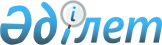 Абай аудандық мәслихатының 2009 жылғы 21 желтоқсандағы 18 кезекті сессиясының "2010-2012 жылдарға арналған аудандық бюджет туралы" N 18/215 шешіміне өзгертулер енгізу туралы
					
			Күшін жойған
			
			
		
					Қарағанды облысы Абай ауданының мәслихатының 2010 жылғы 16 қыркүйектегі 26 сессиясының N 26/317 шешімі. Қарағанды облысы Абай ауданының Әділет басқармасында 2010 жылғы 20 қыркүйекте N 8-9-86 тіркелді. Күші жойылды - Қарағанды облысы Абай аудандық мәслихатының 2011 жылғы 07 сәуірдегі N 3-14-105 хатымен      Ескерту. Күші жойылды - Қарағанды облысы Абай аудандық мәслихатының 2011.04.07 N 3-14-105 хатымен.

      Қазақстан Республикасының 2008 жылғы 4 желтоқсандағы Бюджет кодексіне, Қазақстан Республикасының 2001 жылғы 23 қаңтардағы "Қазақстан Республикасындағы жергілікті мемлекеттік басқару және өзін-өзі басқару туралы" Заңына сәйкес Абай аудандық мәслихаты ШЕШІМ ЕТТІ:



      1. Абай аудандық мәслихатының 2009 жылғы 21 желтоқсандағы 18 кезекті сессиясының "2010-2012 жылдарға арналған аудандық бюджет туралы" N 18/215 шешіміне (нормативтік құқықтық актілердің мемлекеттік тіркеу Тізіміне - 2009 жылғы 30 желтоқсанда N 8-9-73 болып тіркелген, "Абай-Ақиқат" аудандық газетінің 2010 жылғы 1 қаңтардағы N 1-2 (3799) сандарында жарияланған), Абай аудандық мәслихатының 2010 жылғы 18 ақпандағы 20 кезектен тыс сессиясының "Абай аудандық мәслихатының 2009 жылғы 21 желтоқсандағы 18 кезекті сессиясының "2010-2012 жылдарға арналған аудандық бюджет туралы" N 18/215 шешіміне өзгертулер енгізу туралы" N 20/250 шешімімен өзгертулер енгізілген (нормативтік құқықтық актілердің мемлекеттік тіркеу Тізіміне - 2010 жылғы 3 наурызда N 8-9-75 болып тіркелген, "Абай-Ақиқат" аудандық газетінің 2010 жылғы 12 наурыздағы N 12-13 (3810) сандарында жарияланған), Абай аудандық мәслихатының 2010 жылғы 14 сәуірдегі 22 кезектен тыс сессиясының "Абай аудандық мәслихатының 2009 жылғы 21 желтоқсандағы 18 кезекті сессиясының "2010-2012 жылдарға арналған аудандық бюджет туралы" N 18/215 шешіміне өзгертулер енгізу туралы" N 22/270 шешімімен өзгертулер енгізілген (нормативтік құқықтық актілердің мемлекеттік тіркеу Тізіміне - 2010 жылғы 23 сәуірде N 8-9-81 болып тіркелген, "Абай-Ақиқат" аудандық газетінің 2010 жылғы 30 сәуірдегі N 20 (3816) сандарында жарияланған) және Абай аудандық мәслихатының 2010 жылғы 3 тамыздағы 24 кезектен тыс сессиясының "Абай аудандық мәслихатының 2009 жылғы 21 желтоқсандағы 18 кезекті сессиясының "2010-2012 жылдарға арналған аудандық бюджет туралы" N 18/215 шешіміне өзгертулер енгізу туралы" N 24/303 шешімімен өзгертулер енгізілген (нормативтік құқықтық актілердің мемлекеттік тіркеу Тізіміне - 2010 жылғы 6 тамызда N 8-9-85 болып тіркелген, "Абай-Ақиқат" аудандық газетінің 2010 жылғы 13 тамыздағы N 35 (3831) сандарында жарияланған), келесі өзгертулер енгізілсін:



      1) 1 тармақтағы:

      1) тармақшадағы:

      "2413492" сандары "2408032" сандарына ауыстырылсын;

      2) тармақшадағы:

      "2465547" сандары "2460087" сандарына ауыстырылсын;

      3) тармақшадағы:

      "26706" сандары "12462" сандарына ауыстырылсын;

      5) тармақшадағы:

      "алу 78761" сандары "алу 64517" сандарына ауыстырылсын;

      6) тармақшадағы:

      "78761" сандары "64517" сандарына ауыстырылсын;

      2) көрсетілген шешімнің 1 және 4 қосымшалары осы шешімнің 1 және 2 қосымшаларына сәйкес жаңа редакцияда мазмұндалсын.



      2. Бюджеттік бағдарламалардың әкімгерлері Абай аудандық мәслихатының қабылдаған шешіміне сәйкес бюджеттік қаражаттарды жұмсасын.



      3. Осы шешім 2010 жылдың 1 қаңтарынан бастап қолданысқа енеді.      Сессия төрайымы                            Н. Филипенко      Абай аудандық

      мәслихатының хатшысы                       Б. Цай      КЕЛІСІЛДІ      Абай ауданы бойынша

      салық басқармасының бастығы                Б. Ахметов

      16.09.2010 ж.      "Экономика және бюджеттік

      жоспарлау бөлімі" мемлекеттік

      мекемесінің бастығы                        Ж. Мәкенова

      16.09.2010 ж.      "Абай ауданының қаржы бөлімі"

      мемлекеттік мекемесінің

      бастығы                                    С. Садық

      16.09.2010 ж.

Абай аудандық мәслихатының

2010 жылғы 16 қыркүйектегі

26 кезекті сессиясының

N 26/ 317 шешіміне

1 қосымшаАбай аудандық мәслихатының

2009 жылғы 21 желтоқсандағы

18 кезекті сессиясының

N 18/215 шешіміне

1 қосымша

2010 жылға арналған аудандық бюджет

Абай аудандық мәслихатының

2010 жылғы 16 қыркүйектегі

26 кезекті сессиясының

N 26/317 шешіміне

2 қосымшаАбай аудандық мәслихатының

2009 жылғы 21 желтоқсандағы

18 кезекті сессиясының

N 18/215 шешіміне

4 қосымша

2010 жылға арналған нысаналы трансферттер және бюджеттік кредиттер
					© 2012. Қазақстан Республикасы Әділет министрлігінің «Қазақстан Республикасының Заңнама және құқықтық ақпарат институты» ШЖҚ РМК
				СанатыСанатыСанатыСанатыСома (мың теңге)СыныбыСыныбыСыныбыСома (мың теңге)Iшкi сыныбыIшкi сыныбыСома (мың теңге)АтауыСома (мың теңге)12345I. Кірістер24080321Салықтық түсімдер66946101Табыс салығы1267292Жеке табыс салығы12672903Әлеуметтiк салық1074871Әлеуметтік салық10748704Меншiкке салынатын салықтар4057341Мүлiкке салынатын салықтар1818373Жер салығы1776024Көлiк құралдарына салынатын салық441955Бірыңғай жер салығы210005Тауарларға, жұмыстарға және қызметтерге салынатын iшкi салықтар231272Акциздер19353Табиғи және басқа ресурстарды пайдаланғаны үшiн түсетiн түсiмдер125004Кәсiпкерлiк және кәсiби қызметтi жүргiзгенi үшiн алынатын алымдар84285Құмар ойын бизнеске салық26408Заңдық мәнді іс-әрекеттерді жасағаны және (немесе) оған уәкілеттігі бар мемлекеттік органдар немесе лауазымды адамдар құжаттар бергені үшін алынатын міндетті төлемдер63841Мемлекеттік баж63842Салықтық емес түсiмдер870101Мемлекеттік меншіктен түсетін кірістер50105Мемлекет меншігіндегі мүлікті жалға беруден түсетін кірістер501006Басқа да салықтық емес түсiмдер36911Басқа да салықтық емес түсiмдер36913Негізгі капиталды сатудан түсетін түсімдер787001Мемлекеттік мекемелерге бекітілген мемлекеттік мүлікті сату3001Мемлекеттік мекемелерге бекітілген мемлекеттік мүлікті сату30003Жердi және материалдық емес активтердi сату75701Жерді сату75002Материалдық емес активтердi сату704Трансферттердің түсімдері172200002Мемлекеттiк басқарудың жоғары тұрған органдарынан түсетiн трансферттер17220002Облыстық бюджеттен түсетiн трансферттер1722000Функционалдық топФункционалдық топФункционалдық топФункционалдық топФункционалдық топСома (мың теңге)Кіші функцияКіші функцияКіші функцияКіші функцияСома (мың теңге)Бюджеттік бағдарламалардың әкімшісіБюджеттік бағдарламалардың әкімшісіБюджеттік бағдарламалардың әкімшісіСома (мың теңге)БағдарламаБағдарламаСома (мың теңге)АтауыСома (мың теңге)123456ІІ. Шығындар246008701Жалпы сипаттағы мемлекеттiк қызметтер2064591Мемлекеттiк басқарудың жалпы функцияларын орындайтын өкiлдi, атқарушы және басқа органдар183297112Аудан (облыстық маңызы бар қала) мәслихатының аппараты14071001Аудан (облыстық маңызы бар қала) мәслихатының қызметін қамтамасыз ету жөніндегі қызметтер13901004Мемлекеттік органдарды материалдық-техникалық жарақтандыру170122Аудан (облыстық маңызы бар қала) әкімінің аппараты42417001Аудан (облыстық маңызы бар қала) әкімінің қызметін қамтамасыз ету жөніндегі қызметтер41955004Мемлекеттік органдарды материалдық-техникалық жарақтандыру462123Қаладағы аудан, аудандық маңызы бар қала, кент, ауыл (село), ауылдық (селолық) округ әкімінің аппараты126809001Қаладағы аудан, аудандық маңызы бар қаланың, кент, ауыл (село), ауылдық (селолық) округ әкімінің қызметін қамтамасыз ету жөніндегі қызметтер1268092Қаржылық қызмет11522452Ауданның (облыстық маңызы бар қаланың) қаржы бөлімі11522001Аудандық бюджетті орындау және коммуналдық меншікті (облыстық маңызы бар қала) саласындағы мемлекеттік саясатты іске асыру жөніндегі қызметтер9675003Салық салу мақсатында мүлікті бағалауды жүргізу630011Коммуналдық меншікке түскен мүлікті есепке алу, сақтау, бағалау және сату12175Жоспарлау және статистикалық қызмет11640453Ауданның (облыстық маңызы бар қаланың) экономика және бюджеттік жоспарлау бөлімі11640001Экономикалық саясатты, мемлекеттік жоспарлау жүйесін қалыптастыру және дамыту және ауданды (облыстық маңызы бар қаланы) басқару саласындағы мемлекеттік саясатты іске асыру жөніндегі қызметтер1164002Қорғаныс64071Әскери мұқтаждар5407122Аудан (облыстық маңызы бар қала) әкімінің аппараты5407005Жалпыға бірдей әскери міндетті атқару шеңберіндегі іс-шаралар54072Төтенше жағдайлар жөнiндегi жұмыстарды ұйымдастыру1000122Аудан (облыстық маңызы бар қала) әкімінің аппараты1000006Аудан (облыстық маңызы бар қала) ауқымындағы төтенше жағдайлардың алдын алу және оларды жою500007Аудандық (қалалық) ауқымдағы дала өрттерінің, сондай-ақ мемлекеттік өртке қарсы қызмет органдары құрылмаған елдi мекендерде өрттердің алдын алу және оларды сөндіру жөніндегі іс-шаралар50003Қоғамдық тәртіп, қауіпсіздік, құқықтық, сот, қылмыстық-атқару қызметі87701Құқық қорғау қызметi8770458Ауданның (облыстық маңызы бар қаланың) тұрғын үй-коммуналдық шаруашылығы, жолаушылар көлігі және автомобиль жолдары бөлімі8770021Елдi мекендерде жол жүрісі қауiпсiздiгін қамтамасыз ету877004Бiлiм беру14566041Мектепке дейiнгi тәрбие және оқыту148958471Ауданның (облыстық маңызы бар қаланың) білім, дене шынықтыру және спорт бөлімі148958003Мектепке дейінгі тәрбие ұйымдарының қызметін қамтамасыз ету1489582Бастауыш, негізгі орта және жалпы орта білім беру1226291123Қаладағы аудан, аудандық маңызы бар қала, кент, ауыл (село), ауылдық (селолық) округ әкімінің аппараты1789005Ауылдық (селолық) жерлерде балаларды мектепке дейін тегін алып баруды және кері алып келуді ұйымдастыру1789471Ауданның (облыстық маңызы бар қаланың) білім, дене шынықтыру және спорт бөлімі1224502004Жалпы білім беру1194400005Балалар мен жеткіншектерге қосымша білім беру301029Бiлiм беру саласындағы өзге де қызметтер81355471Ауданның (облыстық маңызы бар қаланың) білім, дене шынықтыру және спорт бөлімі81355009Ауданның (облыстық маңызы бар қаланың) мемлекеттік білім беру мекемелер үшін оқулықтар мен оқу-әдiстемелiк кешендерді сатып алу және жеткізу20427010Аудандық (қалалық) ауқымдағы мектеп олимпиадаларын және мектептен тыс іс-шараларды өткiзу128016Өңірлік жұмыспен қамту және кадрларды қайта даярлау стратегиясын іске асыру шеңберінде білім беру объектілерін күрделі, ағымды жөндеу6080006Әлеуметтiк көмек және әлеуметтік қамсыздандыру1924222Әлеуметтiк көмек171780451Ауданның (облыстық маңызы бар қаланың) жұмыспен қамту және әлеуметтік бағдарламалар бөлімі170312002Еңбекпен қамту бағдарламасы38762004Ауылдық жерлерде тұратын денсаулық сақтау, білім беру, әлеуметтік қамтамасыз ету, мәдениет және спорт мамандарына отын сатып алуға Қазақстан Республикасының заңнамасына сәйкес әлеуметтік көмек көрсету2315005Мемлекеттік атаулы әлеуметтік көмек9420006Тұрғын үй көмегі24000007Жергілікті өкілетті органдардың шешімі бойынша мұқтаж азаматтардың жекелеген топтарына әлеуметтік көмек15965010Үйден тәрбиеленіп оқытылатын мүгедек балаларды материалдық қамтамасыз ету673014Мұқтаж азаматтарға үйде әлеуметтiк көмек көрсету2531601618 жасқа дейінгі балаларға мемлекеттік жәрдемақылар10155017Мүгедектерді оңалту жеке бағдарламасына сәйкес, мұқтаж мүгедектерді міндетті гигиеналық құралдармен қамтамасыз етуге, және ымдау тілі мамандарының, жеке көмекшілердің қызмет көрсету30451019Ұлы Отан соғысындағы Жеңістің 65 жылдығына Ұлы Отан соғысының қатысушылары мен мүгедектерінің жол жүруін қамтамасыз ету946020Ұлы Отан соғысындағы Жеңістің 65 жылдығына Ұлы Отан соғысының қатысушылары мен мүгедектеріне біржолғы материалдық көмекті төлеу12309471Ауданның (облыстық маңызы бар қаланың) білім, дене шынықтыру және спорт бөлімі1468012Білім беру ұйымдарының күндізгі оқу нысанының оқушылары мен тәрбиеленушілерін әлеуметтік қолдау14689Әлеуметтiк көмек және әлеуметтiк қамтамасыз ету салаларындағы өзге де қызметтер20642451Ауданның (облыстық маңызы бар қаланың) жұмыспен қамту және әлеуметтік бағдарламалар бөлімі20642001Жергілікті деңгейде облыстың жұмыспен қамтуды қамтамасыз ету және үшін әлеуметтік бағдарламаларды іске асыру саласындағы мемлекеттік саясатты іске асыру жөніндегі қызметтер19260011Жәрдемақыларды және басқа да әлеуметтік төлемдерді есептеу, төлеу мен жеткізу бойынша қызметтерге ақы төлеу138207Тұрғын үй-коммуналдық шаруашылық1960931Тұрғын үй шаруашылығы56623472Ауданның (облыстық маңызы бар қаланың) құрылыс, сәулет және қала құрылысы бөлімі56623003Мемлекеттік коммуналдық тұрғын үй қорының тұрғын үй құрылысы және (немесе) сатып алу46423004Инженерлік коммуникациялық инфрақұрылымды дамыту және жайластыру102002Коммуналдық шаруашылық116778123Қаладағы аудан, аудандық маңызы бар қала, кент, ауыл (село), ауылдық (селолық) округ әкімінің аппараты5200014Елді мекендерді сумен жабдықтауды ұйымдастыру5200458Ауданның (облыстық маңызы бар қаланың) тұрғын үй-коммуналдық шаруашылығы, жолаушылар көлігі және автомобиль жолдары бөлімі61578012Сумен жабдықтау және су бөлу жүйесінің қызмет етуі30200026Ауданның (облыстық маңызы бар қаланың) коммуналдық меншігіндегі жылу жүйелерін қолдануды ұйымдастыру14400030Өңірлік жұмыспен қамту және кадрларды қайта даярлау стратегиясын іске асыру шеңберінде инженерлік коммуникациялық инфрақұрылымды жөндеу және елді-мекендерді көркейту16978472Ауданның (облыстық маңызы бар қаланың) құрылыс, сәулет және қала құрылысы бөлімі50000006Сумен жабдықтау жүйесін дамыту500003Елді-мекендерді көркейту22692123Қаладағы аудан, аудандық маңызы бар қала, кент, ауыл (село), ауылдық (селолық) округ әкімінің аппараты22692008Елді мекендерде көшелерді жарықтандыру11295009Елді мекендердің санитариясын қамтамасыз ету4000010Жерлеу орындарын күтіп-ұстау және туысы жоқ адамдарды жерлеу200011Елді мекендерді абаттандыру мен көгалдандыру719708Мәдениет, спорт, туризм және ақпараттық кеңістiк2065351Мәдениет саласындағы қызмет88235455Ауданның (облыстық маңызы бар қаланың) мәдениет және тілдерді дамыту бөлімі88235003Мәдени-демалыс жұмысын қолдау882352Спорт2913471Ауданның (облыстық маңызы бар қаланың) білім, дене шынықтыру және спорт бөлімі2913014Аудандық (облыстық маңызы бар қалалық) деңгейде спорттық жарыстар өткiзу1050015Әртүрлi спорт түрлерi бойынша аудан (облыстық маңызы бар қала) құрама командаларының мүшелерiн дайындау және олардың облыстық спорт жарыстарына қатысуы18633Ақпараттық кеңiстiк47463455Ауданның (облыстық маңызы бар қаланың) мәдениет және тілдерді дамыту бөлімі42137006Аудандық (қалалық) кiтапханалардың жұмыс iстеуi40718007Мемлекеттік тілді және Қазақстан халықтарының басқа да тілдерін дамыту1419456Ауданның (облыстық маңызы бар қаланың) ішкі саясат бөлімі5326002Газеттер мен журналдар арқылы мемлекеттік ақпараттық саясат жүргізу53269Мәдениет, спорт, туризм және ақпараттық кеңiстiктi ұйымдастыру жөнiндегi өзге де қызметтер67924455Ауданның (облыстық маңызы бар қаланың) мәдениет және тілдерді дамыту бөлімі61499001Жергілікті деңгейде тілдерді және мәдениетті дамыту саласындағы мемлекеттік саясатты іске асыру жөніндегі қызметтер5764004Өңірлік жұмыспен қамту және кадрларды қайта даярлау стратегиясын іске асыру шеңберінде мәдениет объектілерін күрделі, ағымды жөндеу55735456Ауданның (облыстық маңызы бар қаланың) ішкі саясат бөлімі6425001Жергілікті деңгейде аппарат, мемлекеттілікті нығайту және азаматтардың әлеуметтік сенімділігін қалыптастыруда мемлекеттік саясатты іске асыру жөніндегі қызметтер5796003Жастар саясаты саласындағы өңірлік бағдарламаларды iске асыру479007Мемлекеттік органдарды материалдық-техникалық жарақтандыру15010Ауыл, су, орман, балық шаруашылығы, ерекше қорғалатын табиғи аумақтар, қоршаған ортаны және жануарлар дүниесін қорғау, жер қатынастары46596101Ауыл шаруашылығы14323453Ауданның (облыстық маңызы бар қаланың) экономика және бюджеттік жоспарлау бөлімі2162099Республикалық бюджеттен берілетін нысаналы трансферттер есебінен ауылдық елді мекендер саласының мамандарын әлеуметтік қолдау шараларын іске асыру2162474Ауданның (облыстық маңызы бар қаланың) ауыл шаруашылығы және ветеринария бөлімі12161001Жергілікті деңгейде ветеринария саласындағы мемлекеттік саясатты іске асыру жөніндегі қызметтер9425004Мемлекеттік органдарды материалдық-техникалық жарақтандыру2344007Қаңғыбас иттер мен мысықтарды аулауды және жоюды ұйымдастыру3926Жер қатынастары12641463Ауданның (облыстық маңызы бар қаланың) жер қатынастары бөлімі12641001Аудан (облыстық маңызы бар қала) аумағында жер қатынастарын реттеу саласындағы мемлекеттік саясатты іске асыру жөніндегі қызметтер5941005Ақпараттық жүйелер құру67009Ауыл, су, орман, балық шаруашылығы және қоршаған ортаны қорғау мен жер қатынастары саласындағы өзге де қызметтер19632455Ауданның (облыстық маңызы бар қаланың) мәдениет және тілдерді дамыту бөлімі10588008Өңірлік жұмыспен қамту және кадрларды қайта даярлау стратегиясын іске асыру шеңберінде ауылдарда (селоларда), ауылдық (селолық) округтерде әлеуметтік жобаларды қаржыландыру10588474Ауданның (облыстық маңызы бар қаланың) ауыл шаруашылығы және ветеринария бөлімі9044013Эпизоотияға қарсы іс-шаралар жүргізу904411Өнеркәсіп, сәулет, қала құрылысы және құрылыс қызметі62662Сәулет, қала құрылысы және құрылыс қызметі6266472Ауданның (облыстық маңызы бар қаланың) құрылыс, сәулет және қала құрылысы бөлімі6266001Құрылыс, сәулет және қала құрылысы бөлімінің қызметін қамтамасыз ету жөніндегі қызметтер626612Көлiк және коммуникация361841Автомобиль көлiгi26511123Қаладағы аудан, аудандық маңызы бар қала, кент, ауыл (село), ауылдық (селолық) округ әкімінің аппараты20200013Аудандық маңызы бар қалаларда, кенттерде, ауылдарда (селоларда), ауылдық (селолық) округтерде автомобиль жолдарының жұмыс істеуін қамтамасыз ету20200458Ауданның (облыстық маңызы бар қаланың) тұрғын үй-коммуналдық шаруашылығы, жолаушылар көлігі және автомобиль жолдары бөлімі6311023Автомобиль жолдарының жұмыс істеуін қамтамасыз ету63119Көлiк және коммуникациялар саласындағы өзге де қызметтер9673123Қаладағы аудан, аудандық маңызы бар қала, кент, ауыл (село), ауылдық (селолық) округ әкімінің аппараты9673020Өңірлік жұмыспен қамту және кадрларды қайта даярлау стратегиясын іске асыру шеңберінде елді-мекендер көшелерін жөндеу және ұстау967313Басқалар301143Кәсiпкерлiк қызметтi қолдау және бәсекелестікті қорғау6414469Ауданның (облыстық маңызы бар қаланың) кәсіпкерлік бөлімі6414001Жергілікті деңгейде кәсіпкерлік пен өнеркәсіпті дамыту саласындағы мемлекеттік саясатты іске асыру жөніндегі қызметтер64149Басқалар23700452Ауданның (облыстық маңызы бар қаланың) қаржы бөлімі3018012Ауданның (облыстық маңызы бар қаланың) жергілікті атқарушы органының резерві3018458Ауданның (облыстық маңызы бар қаланың) тұрғын үй-коммуналдық шаруашылығы, жолаушылар көлігі және автомобиль жолдары бөлімі10169001Жергілікті деңгейде тұрғын үй-коммуналдық шаруашылығы, жолаушылар көлігі және автомобиль жолдары саласындағы мемлекеттік саясатты іске асыру жөніндегі қызметтер10169471Ауданның (облыстық маңызы бар қаланың) білім, дене шынықтыру және спорт бөлімі10513001Білім, дене шынықтыру және спорт бөлімі қызметін қамтамасыз ету1051315Трансферттер676371Трансферттер67637452Ауданның (облыстық маңызы бар қаланың) қаржы бөлімі67637006Нысаналы пайдаланылмаған (толық пайдаланылмаған) трансферттерді қайтару376020Бюджет саласындағы еңбекақы төлеу қорының өзгеруіне байланысты жоғары тұрған бюджеттерге берілетін ағымдағы нысаналы трансферттер67261III. Таза бюджеттік кредиттеу12462Бюджеттік кредиттер1246210Ауыл, су, орман, балық шаруашылығы, ерекше қорғалатын табиғи аумақтар, қоршаған ортаны және жануарлар дүниесін қорғау, жер қатынастары124621Ауыл шаруашылығы12462453Ауданның (облыстық маңызы бар қаланың) экономика және бюджеттік жоспарлау бөлімі12462006Ауылдық елді мекендердің әлеуметтік саласының мамандарын әлеуметтік қолдау шараларын іске асыру үшін бюджеттік кредиттер12462Функционалдық топФункционалдық топФункционалдық топФункционалдық топФункционалдық топСома (мың теңге)Кіші функцияКіші функцияКіші функцияКіші функцияСома (мың теңге)Бюджеттік бағдарламалардың әкiмшiсiБюджеттік бағдарламалардың әкiмшiсiБюджеттік бағдарламалардың әкiмшiсiСома (мың теңге)БағдарламаБағдарламаСома (мың теңге)АтауыСома (мың теңге)123456IV. Қаржы активтерімен операциялар бойынша сальдо0Қаржы активтерін сатып алумемлекеттік қаржы активтерін сатудан түсетін түсімдер013Басқалар09Басқалар0451Ауданның (облыстық маңызы бар қаланың) қаржы бөлімі0014Заңды тұлғалардың жарғылық капиталын қалыптастыру немесе ұлғайтуФункционалдық топФункционалдық топФункционалдық топФункционалдық топФункционалдық топСома (мың теңге)Кіші функцияКіші функцияКіші функцияКіші функцияСома (мың теңге)Бюджеттік бағдарламалардың әкiмшiсiБюджеттік бағдарламалардың әкiмшiсiБюджеттік бағдарламалардың әкiмшiсiСома (мың теңге)БағдарламаБағдарламаСома (мың теңге)АтауыСома (мың теңге)123456V. Бюджет тапшылығы (профициті)-64517VI. Бюджет тапшылығын қаржыландыру (профицитін пайдалану)64517Қарыздар түсімі12462Қарыздарды өтеуБюджет қаражатының қалдықтарының қозғалысы52055АтауыСома (мың теңге)12Барлығы269042оның ішінде:Ағымдағы нысаналы трансферттер154166Дамуға арналған нысаналы трансферттер102414Бюджеттік кредиттер12462Ағымдағы нысаналы трансферттер154166оның ішінде:Білім, дене шынықтыру және спорт бөлімі89390лингафондық және мультимедиялық кабинеттер құруға11082оқу кабинеттерін жабдықтауға8194жаңадан іске қосылатын білім объектілерін ұстауға59131Мектепке дейінгі білім беру ұйымдарында мемлекеттік білім беру тапсырыстарын іске асыру6468"Өзін-өзі тану" пәні бойынша мектепке дейінгі білім беру ұйымдарын, орта білім беру, техникалық және кәсіптік білім беру, орта білімнен кейінгі білім беру ұйымдарын, біліктілікті арттыру институттарын оқу материалдарымен қамтамасыз етуге арналған ағымдағы нысаналы трансферттер4515Еңбекпен қамту және әлеуметтік бағдарламалар бөлімі32691Республикалық бюджеттен берілетін нысаналы трансферттер есебiнен әлеуметтік жұмыс орындарын және жастар тәжірибесін кеңейту9360оның ішінде:әлеуметтік жұмыс орындары7920жастар тәжірибесі1440мемлекеттік атаулы әлеуметтік көмек және 18 жасқа дейінгі балаларға мемлекеттік жәрдемақыларды төлеуге10076Ұлы Отан соғысындағы Жеңістің 65 жылдығына Ұлы Отан соғысының қатысушылары мен мүгедектерінің жол жүруін қамтамасыз ету946Ұлы Отан соғысындағы Жеңістің 65 жылдығына Ұлы Отан соғысының қатысушылары мен мүгедектеріне біржолғы материалдық көмекті төлеу12309Экономика және бюджеттік жоспарлау бөлімі2162ауылдық елді мекендер саласының мамандарын әлеуметтік қолдау шараларын іске асыруға2162Ауыл шаруашылығы бөлімі23612Эпизоотияға қарсы іс-шаралар жүргізу9044Ветеринария саласындағы жергілікті атқарушы органдардың бөлімшелерін ұстау14568Тұрғын үй-коммуналдық шаруашылығы, жолаушылар көлігі және автомобиль жолдары бөлімі6311автомобиль жолдарының жұмыс істеуін қамтамасыз етуге6311Дамуға арналған нысаналы трансферттер102414оның ішінде:Құрылыс бөлімі102414сумен жабдықтау жүйесін дамытуға50000инженерлік коммуникациялық инфрақұрылымды дамыту және жайластыруға10200тұрғын үй салуға42214Бюджеттік кредиттер12462оның ішінде:ауылдық елді мекендердің әлеуметтік саласының мамандарын әлеуметтік қолдау шараларын іске асыру үшін бюджеттік кредиттер12462